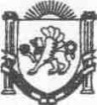 Республика КрымНижнегорский район  МО Чкаловское сельское поселениеРАСПОРЯЖЕНИЕ    № 403.04.2019г.                                                                                                   с.Чкалово   О проведении публичных слушанийпо обсуждению проекта решения«Об исполнении бюджета муниципальногообразования Чкаловское сельское поселение Нижнегорского района Республики Крым за 2018 год»В соответствии с Бюджетным кодексом Российской Федерации, ст. 28 Федерального закона от 06 октября 2003 года № 131-ФЗ «Об общих принципах организации местного самоуправления в Российской Федерации», Законом Республики Крым от 21 августа 2014 года №54-ЗРК "Об основах местного самоуправления в Республике Крым", Положением о порядке организации и проведения публичных слушаний в муниципальном образовании Чкаловское сельское поселение Нижнегорского района Республики Крым, утверждённого решением №4 9-й сессией Чкаловского сельского совета Нижнегорского района Республики Крым от 04.06.2015г.Вынести на публичные слушания проект решения Чкаловского сельского совета «Об исполнении бюджета муниципального образования Чкаловское сельское поселение Нижнегорского района Республики Крым за 2018 год» (Приложение 1). Утвердить состав Комиссии по организации и проведению публичных слушаний по проекту решения «Об исполнении бюджета муниципального образования Чкаловское сельское поселение Нижнегорского района Республики Крым за 2018 год» (далее — Комиссия) (Приложение 2).Комиссии осуществить подготовку и проведение публичных слушаний по проекту решения «Об исполнении бюджета муниципального образования Чкаловское сельское поселение Нижнегорского района Республики Крым за 2018 год» в соответствии с Положением о порядке организации и проведения публичных слушаний в Чкаловском сельском поселении Нижнегорского района Республики Крым.Назначить дату проведения публичных слушаний по обсуждению проекта решения «Об исполнении бюджета муниципального образования Чкаловское сельское поселение Нижнегорского района Республики Крым за 2018 год» с участием жителей поселения на 19 апреля 2019 года в 15.00 часов в здании сельского совета по адресу: 297122, Республика Крым, Нижнегорский район, с. Чкалово, ул. Центральная, 54-а.Настоящее распоряжение обнародовать путём размещения на Доске объявлений сельского совета по адресу: 297122, Республика Крым, Нижнегорский район, с. Чкалово, ул. Центральная, 54-а.Контроль за исполнением данного распоряжения оставляю за собой.Председатель Чкаловского сельского совета-глава администрации Чкаловского сельского поселения											М.Б.ХалицкаяПриложение 1к распоряжениюот 03.04.2019г. №4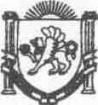 Республика КрымНижнегорский районЧкаловский сельский совет____-я сессия I-го созываРЕШЕНИЕ №                              ПРОЕКТ_______2019 г.                                                                                              с.ЧкаловоОб исполнении бюджета Чкаловского сельского поселения Нижнегорского района Республики Крым за 2018 годаВ соответствии с Бюджетным кодексом Российской Федерации , Федеральным законом от 06.10.2013г. №131 «О общих принципах организации местного самоуправления в Российской Федерации», Уставом муниципального образования Чкаловское сельское поселение Нижнегорского района Республики Крым, положением «О бюджетном процессе в муниципальном образовании Чкаловское сельское поселение Нижнегорского района Республики Крым», Чкаловский сельский совет РЕШИЛ:Утвердить исполнение бюджета Чкаловского сельского поселения Нижнегорского района Республики Крым за 2018 год        по доходам в сумме 3 931 641,00 руб ., выполнение доходной составило                      3974 186 руб. 06 коп.,       по расходам в сумме 4 078 714 руб. 68 коп., выполнение расходов составило 3 933 473 руб.61 коп, с превышением расходов над доходами (дефицит бюджета) в сумме 147 073,68рублей (Приложение №1). Администрация Чкаловского сельского поселения Нижнегорского района направит отчет об исполнении бюджета Чкаловского сельского поселения Нижнегорского района Республики Крым за 2018 год в Финансовое управление Администрации Нижнегорского района Республики Крым, в Контрольно-счетную палату Нижнегорского района Республики Крым.Настоящее решение подлежит обнародованию на официальном Портале Правительства Республики Крым на странице Нижнегорского муниципального района (nijno.rk.gov.ru) в разделе Муниципальные образования района, подраздел Чкаловское сельское поселение, а так же на информационном стенде Чкаловского сельского совета, расположенного по адресу: с.Чкалово, ул.Центральная, 54-А и вступает в силу со дня опубликования. Контроль по выполнению настоящего Решения возложить на Постоянную  бюджетную комиссию.Председателя Чкаловского сельского совета-глава администрации Чкаловского сельского поселения											М.Б.ХалицкаяПриложение№1к Решению  __ сессии 1-го созыва Чкаловского сельского совета «Об исполнении бюджетаЧкаловского сельского поселенияНижнегорского района Республики Крым за 2018 год»№__ от ____.2019г.   Бюджет Чкаловского сельского поселения Нижнегорского района Республики Крым за 2018г. был утвержден с изменениями по доходам в сумме 3 931 641,00 руб ., выполнение доходной части бюджета за 2018 год составило 101,08% в сумме 3 974 186 руб. 06 коп.   Бюджет Чкаловского сельского поселения Нижнегорского района Республики Крым за 2018г. был утвержден с изменениями по расходам в сумме 4 078 714 руб. 68 коп., выполнение расходов части бюджета за 2018 год составило 96,44% в сумме 3 933 473руб.61 коп.Приложение 2к распоряжению  от 03.04.2019г. №4СОСТАВКомиссии по организации и проведению публичных слушаний по обсуждению проекта решения сессии Чкаловского сельского совета «Об исполнении бюджета муниципального образования Чкаловское сельское поселение Нижнегорского района Республики Крым за 2018 год» Председатель комиссии: Председатель Чкаловского сельского совета - глава администрации Чкаловского сельского поселения – Халицкая М.Б.Заместитель председателя комиссии: Специалист землеустроитель Цекут К.В.Секретарь комиссии: Ведущий специалист администрации Чкаловского сельского поселения – Рыбак Е.В.Члены комиссии:Депутат Чкаловского сельского совета Чеботкова Н.С.Представитель общественности Брега Т.С.1. Доходы бюджета1. Доходы бюджета1. Доходы бюджета1. Доходы бюджета1. Доходы бюджетаНаименование показателяКод строкиКод дохода по бюджетной классификацииУтвержденные бюджетные назначенияИсполнено12345Доходы бюджета - ВСЕГО: 
В том числе:010X3 931 641,003 974 186,06НАЛОГОВЫЕ И НЕНАЛОГОВЫЕ ДОХОДЫ010000 10000000000000000738 500,00781 066,25НАЛОГИ НА ПРИБЫЛЬ, ДОХОДЫ010000 10100000000000000485 100,00591 182,33Налог на доходы физических лиц010000 10102000010000110485 100,00591 182,33Налог на доходы физических лиц с доходов, источником которых является налоговый агент, за исключением доходов, в отношении которых исчисление и уплата налога осуществляются в соответствии со статьями 227, 227.1 и 228 Налогового кодекса Российской Федерации010000 10102010010000110485 100,00579 074,33Налог на доходы физических лиц с доходов, источником которых является налоговый агент, за исключением доходов, в отношении которых исчисление и уплата налога осуществляются в соответствии со статьями 227, 227.1 и 228 Налогового кодекса Российской Федерации (сумма платежа (перерасчеты, недоимка и задолженность по соответствующему платежу, в том числе по отмененному)010000 101020100110001100,00578 890,94Налог на доходы физических лиц с доходов, источником которых является налоговый агент, за исключением доходов, в отношении которых исчисление и уплата налога осуществляются в соответствии со статьями 227, 227.1 и 228 Налогового кодекса Российской Федерации (пени по соответствующему платежу)010000 101020100121001100,0020,31Налог на доходы физических лиц с доходов, источником которых является налоговый агент, за исключением доходов, в отношении которых исчисление и уплата налога осуществляются в соответствии со статьями 227, 227.1 и 228 Налогового кодекса Российской Федерации (суммы денежных взысканий (штрафов) по соответствующему платежу согласно законодательству Российской Федерации)010000 101020100130001100,00163,08Налог на доходы физических лиц с доходов, полученных физическими лицами в соответствии со статьей 228 Налогового кодекса Российской Федерации010000 101020300100001100,0012 108,00Налог на доходы физических лиц с доходов, полученных физическими лицами в соответствии со статьей 228 Налогового кодекса Российской Федерации (сумма платежа (перерасчеты, недоимка и задолженность по соответствующему платежу, в том числе по отмененному)010000 101020300110001100,0012 096,50Налог на доходы физических лиц с доходов, полученных физическими лицами в соответствии со статьей 228 Налогового кодекса Российской Федерации (пени по соответствующему платежу)010000 101020300121001100,0011,50НАЛОГИ НА СОВОКУПНЫЙ ДОХОД010000 10500000000000000108 000,0044 761,00Единый сельскохозяйственный налог010000 10503000010000110108 000,0044 761,00Единый сельскохозяйственный налог010000 10503010010000110108 000,0044 761,00Единый сельскохозяйственный налог (сумма платежа (перерасчеты, недоимка и задолженность по соответствующему платежу, в том числе по отмененному)010000 105030100110001100,0044 761,00НАЛОГИ НА ИМУЩЕСТВО010000 1060000000000000011 000,0024 285,67Земельный налог010000 1060600000000011011 000,0024 285,67Земельный налог с организаций010000 1060603000000011011 000,009 601,15Земельный налог с организаций, обладающих земельным участком, расположенным в границах сельских поселений010000 1060603310000011011 000,009 601,15Земельный налог с организаций, обладающих земельным участком, расположенным в границах сельских поселений (сумма платежа (перерасчеты, недоимка и задолженность по соответствующему платежу, в том числе по отмененному)010000 106060331010001100,009 580,00Земельный налог с организаций, обладающих земельным участком, расположенным в границах сельских поселений (пени по соответствующему платежу)010000 106060331021001100,0021,15Земельный налог с физических лиц010000 106060400000001100,0014 684,52Земельный налог с физических лиц, обладающих земельным участком, расположенным в границах сельских поселений010000 106060431000001100,0014 684,52Земельный налог с физических лиц, обладающих земельным участком, расположенным в границах сельских поселений (сумма платежа (перерасчеты, недоимка и задолженность по соответствующему платежу, в том числе по отмененному)010000 106060431010001100,0014 681,00Земельный налог с физических лиц, обладающих земельным участком, расположенным в границах сельских поселений (пени по соответствующему платежу)010000 106060431021001100,003,52ГОСУДАРСТВЕННАЯ ПОШЛИНА010000 1080000000000000060 700,0050 940,00Государственная пошлина за совершение нотариальных действий (за исключением действий, совершаемых консульскими учреждениями Российской Федерации)010000 1080400001000011060 700,0050 940,00Государственная пошлина за совершение нотариальных действий должностными лицами органов местного самоуправления, уполномоченными в соответствии с законодательными актами Российской Федерации на совершение нотариальных действий010000 1080402001000011060 700,0050 940,00Государственная пошлина,подлежащая зачислению в бюджеты муниципальных образований010000 1080402001100011060 700,0050 940,00ДОХОДЫ ОТ ИСПОЛЬЗОВАНИЯ ИМУЩЕСТВА, НАХОДЯЩЕГОСЯ В ГОСУДАРСТВЕННОЙ И МУНИЦИПАЛЬНОЙ СОБСТВЕННОСТИ010000 1110000000000000073 700,0069 897,25Доходы, получаемые в виде арендной либо иной платы за передачу в возмездное пользование государственного и муниципального имущества (за исключением имущества бюджетных и автономных учреждений, а также имущества государственных и муниципальных унитарных предприятий, в том числе казенных)010000 1110500000000012073 700,0069 897,25Доходы, получаемые в виде арендной платы за земли после разграничения государственной собственности на землю, а также средства от продажи права на заключение договоров аренды указанных земельных участков (за исключением земельных участков бюджетных и автономных учреждений)010000 1110502000000012045 700,0041 873,29Доходы, получаемые в виде арендной платы, а также средства от продажи права на заключение договоров аренды за земли, находящиеся в собственности сельских поселений (за исключением земельных участков муниципальных бюджетных и автономных учреждений)010000 1110502510000012045 700,0041 873,29Доходы от сдачи в аренду имущества, находящегося в оперативном управлении органов государственной власти, органов местного самоуправления, государственных внебюджетных фондов и созданных ими учреждений (за исключением имущества бюджетных и автономных учреждений)010000 1110503000000012028 000,0028 023,96Доходы от сдачи в аренду имущества, находящегося в оперативном управлении органов управления сельских поселений и созданных ими учреждений (за исключением имущества муниципальных бюджетных и автономных учреждений)010000 1110503510000012028 000,0028 023,96БЕЗВОЗМЕЗДНЫЕ ПОСТУПЛЕНИЯ010000 200000000000000003 193 141,003 193 119,81БЕЗВОЗМЕЗДНЫЕ ПОСТУПЛЕНИЯ ОТ ДРУГИХ БЮДЖЕТОВ БЮДЖЕТНОЙ СИСТЕМЫ РОССИЙСКОЙ ФЕДЕРАЦИИ010000 202000000000000003 193 141,003 193 119,81Дотации бюджетам бюджетной системы Российской Федерации010000 202100000000001513 105 912,003 105 912,00Дотации на выравнивание бюджетной обеспеченности010000 202150010000001511 683 912,001 683 912,00Дотации бюджетам сельских поселений на выравнивание бюджетной обеспеченности010000 202150011000001511 683 912,001 683 912,00Дотации бюджетам сельских поселений на выравнивание бюджетной обеспеченности за счет средств бюджета района010000 20215001100001151163 600,00163 600,00Дотации бюджетам на поддержку мер по обеспечению сбалансированности бюджетов010000 202150020000001511 422 000,001 422 000,00Дотации бюджетам сельских поселений на поддержку мер по обеспечению сбалансированности бюджетов010000 202150021000001511 422 000,001 422 000,00Субвенции бюджетам бюджетной системы Российской Федерации010000 2023000000000015187 229,0087 207,81Субвенции местным бюджетам на выполнение передаваемых полномочий субъектов Российской Федерации010000 20230024000000151850,00850,00Субвенции бюджетам сельских поселений на выполнение передаваемых полномочий субъектов Российской Федерации010000 20230024100000151850,00850,00Субвенции бюджетам сельских поселений на выполнение передаваемых полномочий субъектов Российской Федерации (в сфере административной ответственности)010000 20230024100002151850,00850,00Субвенции бюджетам на осуществление первичного воинского учета на территориях, где отсутствуют военные комиссариаты010000 2023511800000015186 379,0086 357,81Субвенции бюджетам сельских поселений на осуществление первичного воинского учета на территориях, где отсутствуют военные комиссариаты010000 2023511810000015186 379,0086 357,812. Расходы бюджета2. Расходы бюджета2. Расходы бюджета2. Расходы бюджета2. Расходы бюджетаНаименование показателяКод строкиКод расхода по бюджетной классификацииУтвержденные бюджетные назначенияИсполнено12345Расходы бюджета - ВСЕГО 
В том числе:200X4 078 714,683 933 473,61ОБЩЕГОСУДАРСТВЕННЫЕ ВОПРОСЫ200000 0100 0000000000 0002 627 425,002 570 317,80Функционирование высшего должностного лица субъекта Российской Федерации и муниципального образования200000 0102 0000000000 000723 766,00722 474,19Муниципальная программа "Обеспечение деятельности администрации Чкаловского сельского поселения Нижнегорского района Республики Крым по решению вопросов местного значения на 2018 и плановый200000 0102 0100000000 000723 766,00722 474,19Расходы на выплаты по оплате труда лиц, замещающих муниципальные должности органа местного самоуправления Чкаловского сельского поселения Нижнегорского района Республики Крым в рамках программного направления расходов200000 0102 010000019Г 000723 766,00722 474,19Расходы на выплаты персоналу в целях обеспечения выполнения функций государственными (муниципальными) органами, казенными учреждениями, органами управления государственными внебюджетными фондами200000 0102 010000019Г 100723 766,00722 474,19Расходы на выплаты персоналу государственных (муниципальных) органов200000 0102 010000019Г 120723 766,00722 474,19Фонд оплаты труда государственных (муниципальных) органов200000 0102 010000019Г 121555 888,00554 895,69Взносы по обязательному социальному страхованию на выплаты денежного содержания и иные выплаты работникам государственных (муниципальных) органов200000 0102 010000019Г 129167 878,00167 578,50Функционирование Правительства Российской Федерации, высших исполнительных органов государственной власти субъектов Российской Федерации, местных администраций200000 0104 0000000000 0001 823 384,001 767 681,95Муниципальная программа "Обеспечение деятельности администрации Чкаловского сельского поселения Нижнегорского района Республики Крым по решению вопросов местного значения на 2018 и плановый200000 0104 0100000000 0001 822 534,001 766 831,95Расходы на обеспечение деятельности органов местного самоуправления Чкаловского сельского поселения Нижнегорского района Республики Крым в рамках программного направления расходов200000 0104 0100000190 0001 822 534,001 766 831,95Расходы на выплаты персоналу в целях обеспечения выполнения функций государственными (муниципальными) органами, казенными учреждениями, органами управления государственными внебюджетными фондами200000 0104 0100000190 1001 484 534,001 443 859,11Расходы на выплаты персоналу государственных (муниципальных) органов200000 0104 0100000190 1201 484 534,001 443 859,11Фонд оплаты труда государственных (муниципальных) органов200000 0104 0100000190 1211 140 195,001 108 954,86Взносы по обязательному социальному страхованию на выплаты денежного содержания и иные выплаты работникам государственных (муниципальных) органов200000 0104 0100000190 129344 339,00334 904,25Закупка товаров, работ и услуг для обеспечения государственных (муниципальных) нужд200000 0104 0100000190 200335 000,00321 872,84Иные закупки товаров, работ и услуг для обеспечения государственных (муниципальных) нужд200000 0104 0100000190 240335 000,00321 872,84Прочая закупка товаров, работ и услуг200000 0104 0100000190 244335 000,00321 872,84Иные бюджетные ассигнования200000 0104 0100000190 8003 000,001 100,00Уплата налогов, сборов и иных платежей200000 0104 0100000190 8503 000,001 100,00Уплата налога на имущество организаций и земельного налога200000 0104 0100000190 8511 000,000,00Уплата иных платежей200000 0104 0100000190 8532 000,001 100,00Непрограммные расходы на обеспечение функций муниципальных образований200000 0104 9100000000 000850,00850,00Мероприятия в сфере административной ответственности200000 0104 9110000000 000850,00850,00Расходы на осуществление переданных органам местного самоуправления Республике Крым отдельных государственных полномочий Республики Крым в сфере административной ответственности200000 0104 9110071400 000850,00850,00Закупка товаров, работ и услуг для обеспечения государственных (муниципальных) нужд200000 0104 9110071400 200850,00850,00Иные закупки товаров, работ и услуг для обеспечения государственных (муниципальных) нужд200000 0104 9110071400 240850,00850,00Прочая закупка товаров, работ и услуг200000 0104 9110071400 244850,00850,00Обеспечение деятельности финансовых, налоговых и таможенных органов и органов финансового (финансово-бюджетного) надзора200000 0106 0000000000 00024 275,0024 275,00Непрограммные расходы на обеспечение функций муниципальных образований200000 0106 9100000000 00024 275,0024 275,00Межбюджетные трансферты из бюджета поселения на осуществление части переданных полномочий200000 0106 9120000000 00024 275,0024 275,00Межбюджетные трансферты бюджету муниципального образования Нижнегорский район Республики Крым из бюджета поселения на осуществление части переданных полномочий по осуществлению внешнего муниципального финансового контроля в рамках непрограммных расходов200000 0106 9120000191 00024 275,0024 275,00Межбюджетные трансферты200000 0106 9120000191 50024 275,0024 275,00Иные межбюджетные трансферты200000 0106 9120000191 54024 275,0024 275,00Другие общегосударственные вопросы200000 0113 0000000000 00056 000,0055 886,66Непрограммные расходы на обеспечение функций муниципальных образований200000 0113 9100000000 00056 000,0055 886,66Ежегодные взносы200000 0113 9130000000 0003 000,003 000,00Расходы на оплату ежегодного членского взноса в Ассоциацию " Совет муниципальных образований Республики Крым" в рамках непрограммных расходов200000 0113 9130000401 0003 000,003 000,00Иные бюджетные ассигнования200000 0113 9130000401 8003 000,003 000,00Уплата налогов, сборов и иных платежей200000 0113 9130000401 8503 000,003 000,00Уплата иных платежей200000 0113 9130000401 8533 000,003 000,00Мероприятия по оценке имущества200000 0113 9160000000 0008 000,008 000,00Оценка имущества на правильное определение стоимости объекта оценки200000 0113 9160000590 0008 000,008 000,00Закупка товаров, работ и услуг для обеспечения государственных (муниципальных) нужд200000 0113 9160000590 2008 000,008 000,00Иные закупки товаров, работ и услуг для обеспечения государственных (муниципальных) нужд200000 0113 9160000590 2408 000,008 000,00Прочая закупка товаров, работ и услуг200000 0113 9160000590 2448 000,008 000,00Мероприятия по управлению имуществом муниципального образования200000 0113 9170000000 00045 000,0044 886,66Реализация мероприятий по управлению имуществом муниципального образования в рамках непрограммного направления расходов "Мероприятия по управлению имуществом муниципального образования"200000 0113 9170000590 00045 000,0044 886,66Закупка товаров, работ и услуг для обеспечения государственных (муниципальных) нужд200000 0113 9170000590 20045 000,0044 886,66Иные закупки товаров, работ и услуг для обеспечения государственных (муниципальных) нужд200000 0113 9170000590 24045 000,0044 886,66Прочая закупка товаров, работ и услуг200000 0113 9170000590 24445 000,0044 886,66НАЦИОНАЛЬНАЯ ОБОРОНА200000 0200 0000000000 00086 379,0086 357,81Мобилизационная и вневойсковая подготовка200000 0203 0000000000 00086 379,0086 357,81Осуществление функций федеральных органов государственной власти200000 0203 7500000000 00086 379,0086 357,81Осуществление отдельных государственных полномочий по первичному воинскому учету200000 0203 7510000000 00086 379,0086 357,81расходы на осуществление функций первичного воинского учета на территориях, где отсутствуют военные комиссариаты200000 0203 7510051180 00086 379,0086 357,81Расходы на выплаты персоналу в целях обеспечения выполнения функций государственными (муниципальными) органами, казенными учреждениями, органами управления государственными внебюджетными фондами200000 0203 7510051180 10082 890,5082 869,81Расходы на выплаты персоналу государственных (муниципальных) органов200000 0203 7510051180 12082 890,5082 869,81Фонд оплаты труда государственных (муниципальных) органов200000 0203 7510051180 12163 664,0063 648,08Взносы по обязательному социальному страхованию на выплаты денежного содержания и иные выплаты работникам государственных (муниципальных) органов200000 0203 7510051180 12919 226,5019 221,73Закупка товаров, работ и услуг для обеспечения государственных (муниципальных) нужд200000 0203 7510051180 2003 488,503 488,00Иные закупки товаров, работ и услуг для обеспечения государственных (муниципальных) нужд200000 0203 7510051180 2403 488,503 488,00Прочая закупка товаров, работ и услуг200000 0203 7510051180 2443 488,503 488,00НАЦИОНАЛЬНАЯ ЭКОНОМИКА200000 0400 0000000000 000215 180,68162 967,00Дорожное хозяйство (дорожные фонды)200000 0409 0000000000 00029 280,680,00Непрограммные расходы на обеспечение функций муниципальных образований200000 0409 9100000000 00029 280,680,00Межбюджетные трансферты неиспользованного остатка средств дорожного фонда200000 0409 9150000000 00029 280,680,00Иные межбюджетные трансферты бюджету муниципального образования Нижнегорский район Республики Крым из бюджета поселения на осуществление части переданных полномочий по осуществлению содержание и ремонт автомобильных дорог общего пользования местного значения в рамках непрограммных расходов200000 0409 9150002018 00029 280,680,00Межбюджетные трансферты200000 0409 9150002018 50029 280,680,00Иные межбюджетные трансферты200000 0409 9150002018 54029 280,680,00Другие вопросы в области национальной экономики200000 0412 0000000000 000185 900,00162 967,00Непрограммные расходы на обеспечение функций муниципальных образований200000 0412 9100000000 000185 900,00162 967,00Мероприятия по проведению землеустроительных работ200000 0412 9190000000 000185 900,00162 967,00Реализация прочих мероприятий по проведению землеустроительных работ200000 0412 9190000590 000185 900,00162 967,00Закупка товаров, работ и услуг для обеспечения государственных (муниципальных) нужд200000 0412 9190000590 200185 900,00162 967,00Иные закупки товаров, работ и услуг для обеспечения государственных (муниципальных) нужд200000 0412 9190000590 240185 900,00162 967,00Прочая закупка товаров, работ и услуг200000 0412 9190000590 244185 900,00162 967,00ЖИЛИЩНО-КОММУНАЛЬНОЕ ХОЗЯЙСТВО200000 0500 0000000000 0001 111 889,001 076 240,00Коммунальное хозяйство200000 0502 0000000000 000950 100,00939 519,50Непрограммные расходы на обеспечение функций муниципальных образований200000 0502 9100000000 000950 100,00939 519,50Мероприятия по обеспечению деятельности и содержанию системы водоснабжения200000 0502 9180000000 000950 100,00939 519,50Расходы на осуществление мероприятий по обеспечению деятельности и содержанию системы водоснабжения в рамках напрограммного направления расходов "Мероприятия по обеспечению деятельности и содержанию системы водоснабжения "200000 0502 9180000590 000950 100,00939 519,50Закупка товаров, работ и услуг для обеспечения государственных (муниципальных) нужд200000 0502 9180000590 200950 100,00939 519,50Иные закупки товаров, работ и услуг для обеспечения государственных (муниципальных) нужд200000 0502 9180000590 240950 100,00939 519,50Закупка товаров, работ, услуг в целях капитального ремонта государственного (муниципального) имущества200000 0502 9180000590 243182 600,00182 600,00Прочая закупка товаров, работ и услуг200000 0502 9180000590 244767 500,00756 919,50Благоустройство200000 0503 0000000000 000161 789,00136 720,50Непрограммные расходы на обеспечение функций муниципальных образований200000 0503 9100000000 000161 789,00136 720,50Мероприятия по благоустройству поселений200000 0503 9140000000 000161 789,00136 720,50Реализация прочих мероприятий по благоустройству поселений в рамках непрограмных расходов200000 0503 9140000590 000161 789,00136 720,50Закупка товаров, работ и услуг для обеспечения государственных (муниципальных) нужд200000 0503 9140000590 200161 789,00136 720,50Иные закупки товаров, работ и услуг для обеспечения государственных (муниципальных) нужд200000 0503 9140000590 240161 789,00136 720,50Прочая закупка товаров, работ и услуг200000 0503 9140000590 244161 789,00136 720,50ОБРАЗОВАНИЕ200000 0700 0000000000 00018 500,0018 250,00Профессиональная подготовка, переподготовка и повышение квалификации200000 0705 0000000000 00018 500,0018 250,00Муниципальная программа "Обеспечение деятельности администрации Чкаловского сельского поселения Нижнегорского района Республики Крым по решению вопросов местного значения на 2018 и плановый200000 0705 0100000000 00018 500,0018 250,00Расходы на обеспечение деятельности органов местного самоуправления Чкаловского сельского поселения Нижнегорского района Республики Крым в рамках программного направления расходов200000 0705 0100000190 00018 500,0018 250,00Закупка товаров, работ и услуг для обеспечения государственных (муниципальных) нужд200000 0705 0100000190 20018 500,0018 250,00Иные закупки товаров, работ и услуг для обеспечения государственных (муниципальных) нужд200000 0705 0100000190 24018 500,0018 250,00Прочая закупка товаров, работ и услуг200000 0705 0100000190 24418 500,0018 250,00КУЛЬТУРА, КИНЕМАТОГРАФИЯ200000 0800 0000000000 00019 341,0019 341,00Культура200000 0801 0000000000 00019 341,0019 341,00Непрограммные расходы на обеспечение функций муниципальных образований200000 0801 9100000000 00019 341,0019 341,00Межбюджетные трансферты из бюджета поселения на осуществление части переданных полномочий200000 0801 9120000000 00019 341,0019 341,00Межбюджетные трансферты бюджету муниципального образования Нижнегорский район Республики Крым из бюджета поселения на осуществление части полномочий на организацию библиотечного обслуживания населения, комплектование и обеспечение сохранности библиотечных фондов библиотек поселения в рамках непрограммных расходов200000 0801 9120011591 0006 447,006 447,00Межбюджетные трансферты200000 0801 9120011591 5006 447,006 447,00Иные межбюджетные трансферты200000 0801 9120011591 5406 447,006 447,00межбюджетные трансферты бюджету муниципального образования Нижнегорский район Республики Крым из бюджета поселения на осуществление части переданных полномочий на создание условий для организации досуга и обеспеченности жителей поселения услугами организаций культуры в рамках непрограммных расходов200000 0801 9120014591 00012 894,0012 894,00Межбюджетные трансферты200000 0801 9120014591 50012 894,0012 894,00Иные межбюджетные трансферты200000 0801 9120014591 54012 894,0012 894,00Результат исполнения бюджета (дефицит/профицит)450X-147 073,6840 712,45